apstiprinĀts
 Daugavpils Ledus sporta skolas direktora p.i._________________ K.Junkule2019.gada 16.oktobrīDLSS2019/14UZAICINĀJUMS piedalīties aptaujā par līguma piešķiršanas tiesībām DLSS “Daugavpils kauss-2019” (2009.-2010.g.dz.) apbalvojumu izgatavošanaiPasūtītājs: 2. Iepirkuma priekšmets: DLSS “Daugavpils kauss-2019” (2009.-2010.g.dz.) apbalvojumu izgatavošana3. Paredzamā līgumcena: līdz EUR 250,00 bez PVN4. Līguma izpildes termiņš: 2019.gada 23.oktobris5. Nosacījumi pretendenta dalībai aptaujā5.1.Pretendents ir reģistrēts Latvijas Republikas Uzņēmumu reģistrā vai līdzvērtīgā reģistrā ārvalstīs;5.2. Pretendentam ir pieredze tehniskajā specifikācijā minētā pakalpojuma sniegšanā;5.3. Pretendentam ir jābūt nodrošinātai mājas lapai, lai būtu iespēja iepazīties ar preču klāstu;5.4. Precīzs pakalpojuma apraksts ir noteiks  tehniskajā specifikācijā (pielikums Nr.1); 5.5.Preces tiks iepirktas pa daļām, saskaņā ar Pasūtītāja iepriekšēju pasūtījumu (rakstisku vai mutisku), līgumā noteiktajā kārtībā. Pasūtītājam nav pienākums nopirkt visas tehniskās specifikācijās noteiktās preces. Pasūtītās preces būs jāpiegādā uz piegādātāja rēķina;5.6. Pretendentam nav tiesību mainīt piedāvātās preces aprakstu;6.Pretendentu iesniedzamie dokumenti dalībai aptaujā6.1. Pretendents sastādīts finanšu/tehniskais piedāvājums (2.pielikums)7.Piedāvājuma izvēles kritērijs: piedāvājums, kas pilnībā atbilst prasībām;8.Piedāvājums iesniedzams: līdz 2019.gada 18.oktobrim, plkst.16:00 9.Piedāvājums var iesniegt:9.1.personīgi, vai pa pastu pēc adreses Stacijas ielā 45a, Daugavpilī (2.stāvs, kab.207)9.2.elektroniski (e-pasts: ledus.skola@inbox.lv)10.Paziņojums par rezultātiem: tiks ievietota Daugavpils pilsētas domei tīmekļa vietnē www.daugavpils.lv , sadaļā “Pašvaldības iepirkumi, konkursi”Pielikumā:Tehniskā specifikācija;Finanšu-tehniskā piedāvājuma forma.                                                                   1.pielikumsTehniskā specifikācijaVeicamā darba uzdevumi: apbalvojumu izgatavošana un piegāde;Pasūtījuma izpildināšana: 2019.gada 23.oktobris;Piegāde: bezmaksasTehnisko specifikāciju sagatavojaDaugavpils Ledus sporta skolas metodiķe                                                                               J. Dedele2.Pielikums2019.gada ____._______________, DaugavpilīFINANŠU - TEHNISKAIS PIEDĀVĀJUMSPiedāvājam izgatavot apbalvojumus par šādu cenu:3. Mēs apliecinām, kā:Līguma izpildes termiņš līdz 2019. gada 23.oktobrim;Nekādā veidā neesam ieinteresēti nevienā citā piedāvājumā, kas iesniegts šajā iepirkumā;Nav tādu apstākļu, kuri liegtu mums piedalīties iepirkumā un izpildīt tehniskās specifikācijās norādītās prasības;Pasūtītās preces piegādāsim uz sava rēķina.Paraksta pretendenta vadītājs vai vadītāja pilnvarota persona:Pasūtītāja nosaukumsDaugavpils Ledus sporta skolaAdreseStacijas iela 45a, Daugavpils, LV-5401Reģ.Nr.40900021086Kontaktpersona Direktora p.i. Kristīne Junkule, mob.22081210e-pasts: ledus.skola@daugavpils.lvNr.p.k.Preces nosaukumsAprakstsMērvienībaCena bez PVNPreces nosaukums“Daugavpils Cup-2019” hokeja turnīrs 2009./2010.g.dz.1.Kauss – 3 izmēriMetāla kauss sudraba krāsā ar 3 pamatnēm, 3 izmēri ar melnu plastikāta pamatni: augstums 30mm. Personalizācija: uz plastikāta pamatnes, proporcionāli tās izmēriem, krāsaina, metāla sublimācijas plāksne, t.sk. maketēšana un dizains.3 gab. 2.Medaļa sudraba krāsā komplektā ar samta kastīti.Metāla medaļa sudraba krāsā d70mm ar krāsainu metāla sublimācijas emblēmu saskaņā ar pasūtītāja dizainu komplektā ar Latvijas karoga krāsas lenti, platums 22mm komplektā ar dāvanu kārbiņu ar samta pārklājumu, atlasa pārklājums iekšpusē un metāla krāsainu sublimācijas plāksni 8x4cm, dizaina un maketa sagatavošana saskaņā ar pasūtītāja sniegto informāciju, izmērs 140x120mm6 gab.3.Dekoratīvais šķīvisDekoratīvais šķīvis ar melnu pamatni, augstums 37cm ar krāsainu UV druku un krāsainu sublimācijas plāksni uz pamatnes saskaņā ar pasūtītāja dizainu komplektā ar melnu kartona dāvanu kastīti3 gab.4.Medaļas d50mm ar Latvijas karoga krāsas lenti Štancētas medaļas zelta, sudraba un bronzas krāsā, d50mm komplektā ar Latvijas karoga krāsas lenti, platums 22mm  ar hokeja motīvu, reversā personalizācija ar krāsainu PVC uzlīmi,  t.sk. maketēšana un dizains.zelta – 25gab.sudraba – 25gab.bronzas – 25 gab.5.Figūra ar hokeja motīvu	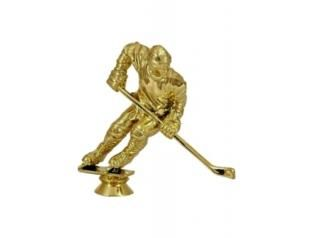 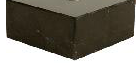 Plastikāta figūra zelta krāsā ar hokeja motīvu, pamatne marmors melnā krāsa 65x30mm, uz pamatnes sublimācijas plāksne proporcionāli stikla izmēram saskaņā ar pasūtītāja pievienoto tekstu un logo,  t.sk. dizains un maketēšana30 gab.6.VimpelisVimpelis ar hokeja motīvu saskaņā ar pasūtītāja pievienoto tekstu un logo, t.s. dizains un maketēšana15 gab.Kam:Daugavpils Ledus sporta skolai, Stacijas iela 45a, Daugavpils, LV-5401Pretendents,Reģ.Nr.Adrese:Kontaktpersona, tās tālrunis, fakss un e-pasts:Datums:Pretendenta Bankas rekvizīti:Nr.p.k.Preces nosaukumsAprakstsMērvienībaCena bez PVN1.Preces nosaukums“Daugavpils Cup-2019” hokeja turnīrs 2009./2010.g.dz.1.Kauss – 3 izmēriMetāla kauss sudraba krāsā ar 3 pamatnēm, 3 izmēri ar melnu plastikāta pamatni: augstums 30mm. Personalizācija: uz plastikāta pamatnes, proporcionāli tās izmēriem, krāsaina, metāla sublimācijas plāksne, t.sk. maketēšana un dizains.3 gab. 2.Medaļa sudraba krāsā komplektā ar samta kastīti.Metāla medaļa sudraba krāsā d70mm ar krāsainu metāla sublimācijas emblēmu saskaņā ar pasūtītāja dizainu komplektā ar Latvijas karoga krāsas lenti, platums 22mm komplektā ar dāvanu kārbiņu ar samta pārklājumu, atlasa pārklājums iekšpusē un metāla krāsainu sublimācijas plāksni 8x4cm, dizaina un maketa sagatavošana saskaņā ar pasūtītāja sniegto informāciju, izmērs 140x120mm6 gab.3.Dekoratīvais šķīvisDekoratīvais šķīvis ar melnu pamatni, augstums 37cm ar krāsainu UV druku un krāsainu sublimācijas plāksni uz pamatnes saskaņā ar pasūtītāja dizainu komplektā ar melnu kartona dāvanu kastīti3 gab.4.Medaļas d50mm ar Latvijas karoga krāsas lenti Štancētas medaļas zelta, sudraba un bronzas krāsā, d50mm komplektā ar Latvijas karoga krāsas lenti, platums 22mm  ar hokeja motīvu, reversā personalizācija ar krāsainu PVC uzlīmi,  t.sk. maketēšana un dizains.zelta – 25gab.sudraba – 25gab.bronzas – 25 gab.5.Figūra ar hokeja motīvu	Plastikāta figūra zelta krāsā ar hokeja motīvu, pamatne marmors melnā krāsa 65x30mm, uz pamatnes sublimācijas plāksne proporcionāli stikla izmēram saskaņā ar pasūtītāja pievienoto tekstu un logo,  t.sk. dizains un maketēšana30 gab.6.VimpelisVimpelis ar hokeja motīvu saskaņā ar pasūtītāja pievienoto tekstu un logo, t.s. dizains un maketēšana15 gab.KOPĀ:KOPĀ:KOPĀ:Vārds, uzvārds, amatsParaksts Datums